Ficha de escritura: 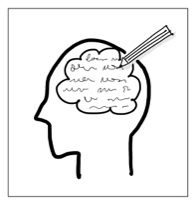 Redactar un monólogo interiorZiel der Textsorte:Wiedergabe von Gedanken einer Person, in der Regel reflektiert sie über ihre aktuelle Situation / ihr Leben, häufig in einer Konfliktsituation.Schreibprozess:Planung: Analysiere die Aufgabenstellung unter folgenden Aspekten:In welcher Situation denkt die Person nach?Worüber denkt sie nach? Möchte sie eine Entscheidung fällen?Markiere ggf. im vorhandenen Material alle hinsichtlich der Aufgabenstellung relevanten Informationen. Brainstorming: Versetze dich in die Person hinein und sammle Ideen:Welche Geschehnisse beeinflussen die Person im Moment? Wie nimmt diese Person sie wahr und wie reagiert sie spontan darauf?Welche Beziehungen zu anderen Personen sind relevant?Welche Entscheidungen müssen getroffen / Probleme gelöst werden? / Welche Vor- und Nachteile muss die Person gegeneinander abwägen?Welche Gedanken gehen der Person aufgrund dessen durch den Kopf?An was erinnert sich die Person in dem Moment? Welche Zukunftsperspektiven / Wünsche hat sie?Wie fühlt sich die Person?Bedenke dabei den Charakter der Person und ihre üblichen Verhaltensweisen.Wie drückt sich die Person normalerweise aus? (Register, Vokabular, Satzstrukturen)Ordne deine Notizen entsprechend dem, wie sie der Person in den Sinn kommen würden. Es gibt keine vorgegebene Struktur, sondern je nach Situation und Zustand der Person werden die Gedanken – oft ungeordnet – wiedergegeben.Schreiben des inneren Monologs:Schreibe in der 1. Person (in der Regel Singular), gelegentlich spricht die Person auch mit sich selbst und verwendet die 2. Person (Pero qué tonta eres…)Drücke Ideen / Gedanken frei aus.Typisch sind Wiederholungen, (rhetorische) Fragen, Pausen, kurze oft unvollständige Sätze (ggf. Brüche in der Syntax), Gedankensprünge, Gefühlsäußerungen und Ausrufe.Innere Monologe bestehen oft aus nur einem Abschnitt, um den Gedankenfluss zu verdeutlichen.Es gibt keine erläuternden Erklärungen für den Leser (z. B. Informationen zu den Personen und Ereignissen, über die nachgedacht wird), denn der innere Monolog richtet sich nicht an einen Zuhörer / Leser.Ort- und Zeitadverbien entsprechen der Situation der Person.Register und sprachlicher Ausdruck entsprechen der denkenden Person; in der Regel umgangssprachliches Spanisch.Pausen werden durch drei Punkte (…) oder Gedankenstriche (–) ausgedrückt.Die Zeitformen richten sich nach dem Thema, über das die Person nachdenkt; für Vermutungen / Mutmaßungen wird das futuro simple verwendet, für Rückblicke die Vergangenheitszeiten. Für den Ausdruck hypothetischer Gedanken werden oft Konditionalsätze benutzt.Überarbeitung:Überprüfe deinen inneren Monolog anhand der Evaluationskriterien auf Inhalt sowie Sprache und Ausdruck.Ggf. musst du mehrfach lesen, um alle Kriterien zu überprüfen.Links / Beispiele:https://www.unir.net/humanidades/revista/monologo-interior/ (kursiv gedruckte Passagen) https://www.tallerdeescritores.com/el-monologo-interior (Passagen in violett)https://www.dientedeleon.blog/2011/05/monologo-interior.html (kursiv gedruckte Passagen)Vocabulario para el análisis de un monólogo interior:Recursos para escribir un monólogo interior: ¡Ojo! El monólogo interior no tiene una forma / una estructura fija. Esta tabla te puede servir de ayuda, pero es sólo una posibilidad. Recuerda que la forma de un monólogo interior es muy flexible.EvaluationDie Graphik auf der ersten Seite ist selbst erstellt. Die Quelle aller anderen Piktogramme ist Microsoft Office 365.Tipo de texto: 	El monólogo interior trata de…Situación del personaje: El personaje X se encuentra en un dilema / una situación conflictiva / un estado muy emocional / …Estado emocional del personaje:Está contento / ilusionado / enamorado / emocionado / de mal humor / triste / agresivo /desilusionado / desesperado / enojado /…Carácter del personaje:X se nos presenta como un personaje / una persona [+adj.]Estructura:Llama la atención que el texto no está dividido en párrafos. Así se expresa el flujo de los pensamientos / cómo fluyen / se suceden los pensamientosLenguaje:	El registro es informal / coloquial, lo que se ve en [+ejemplos]		El tono esneutral, emocional, agresivo, combativo, … 
Refleja la situación / las emociones / … del personaje.		El vocabulario es sencillo / incluye muchos términos del campo semántico X, lo que tiene el efecto de…		Destacan / Sobresalenfrases cortas e incompletas, conexiones asociativas y pausas. Reflejan la reproducción inmediata de los procesos mentales.preguntas que subrayan … (p. ej.: la incertidumbre del personaje).exclamaciones que expresan los sentimientos del personaje.oraciones condicionales con las cuales el personaje expresa sus hipótesis.repeticiones (de ciertas palabras / expresiones / temas) por lo que se nota la importancia de estos temas / … para el personaje.contrastes y comparaciones.enumeraciones.interjecciones, p. ej. ¡Ay!, ¡No!partescontenido / funciónrecursos estilísticos / frases útiles fase inicialel problema / la situación sin explicaciones, sólo los pensamientospreguntas (retóricas), p. ej.: ¿Qué ha pasado?exclamaciones, p. ej.: ¡No puede ser! ¡No me lo creo!desarrolloproblemas / dilemaslos pros y los contras de posibles acciones diferentes en el futurodecisiones a tomarsentimientosrecuerdoshipótesis(no) saber qué hacer…sentimientos, p. ej.: tengo miedo de que + subj., no lo aguanto más, a ver qué pasaráfrases cortas e incompletas, conexiones asociativas ( para la reproducción inmediata de los procesos mentales)oraciones condicionalesrepeticionespreguntas (retóricas), p. ej.: ¿Qué hago si …?, ¿Por qué (no )…?, ¿Y si me pillan?contrastes / comparacionesenumeracionesinterjecciones, p. ej.: ¡Ay!, ¡No!, ¡Ojo!adverbios de modo para expresar acuerdo o desacuerdo, p. ej.: seguro/-a/-amente, claro/-a/-amente, obvio/-a/-amenteexclamaciones para tranquilizarse, expresar alegría/sorpresa/ miedo/enfado/ pena/ compasión p. ej.: ¡Cuidado!, ¡Estate tranquilo/a!, ¡Ojalá + subj.!, ¡Qué horror!, ¡Qué miedo tengo!, ¡Ay, Dios mío!, ¡Vaya (mala) suerte!, ¡Madre mía!, ¡Socorro!, ¡Por favor! ¡Ay¡Expresiones de asombro, p. ej.: No puede ser.Espero que + subj., p. ej.: Espero que (no) se den cuenta.Ahora me arrepiento de + inf.No sé qué hacer. / No sé cómo comportarme.fase final posible solucióndecisión ( lo que el personaje va a hacer ahora)hipótesisEsto sí que va a ser difícil.Habrá que… / No me queda sino …¿Y qué pasará si …?Kriterienvoll erfüllterfülltteilweise erfülltnicht erfülltInhaltDu drückst die spontanen Gedanken der Person aus, unter Berücksichtigung der Situation.InhaltDu erfasst die Probleme / Dilemmata /… der Person.InhaltDu drückst die Gefühle der Person aus.Inhalt(ggf., je nach Aufgabenstellung: Du wägst verschiedene Handlungsoptionen ab.)InhaltDu lässt inhaltliche Leerstellen offen (z. B. keine Erläuterungen der Situation für den Leser).InhaltDu imitierst den natürlichen Gedankenfluss: additive assoziative Aneinanderreihung der inhaltlichen Punkte.InhaltDu hältst die Perspektive des Denkenden konsequent ein.Sprache und AusdruckDein Vokabular ist angepasst an die denkende Person.Sprache und AusdruckDie verwendeten rhetorischen Mittel imitieren die Wiedergabe des spontanen Gedankenflusses.Sprache und AusdruckDu verwendest einen für die denkende Person passendes Sprachregister und entsprechenden Wortschatz.Sprache und AusdruckDeine Sätze sind kurz und ggf. unvollständig. Sie weisen syntaktische Brüche und ggfs. Pausen auf.Sprache und AusdruckDein monólogo interior ist grammatikalisch und orthographisch korrekt (außer syntaktische Brüche / unvollständige Sätze).